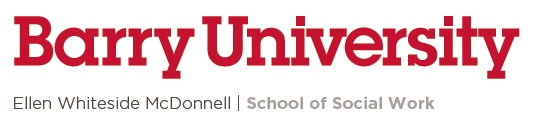 AGENCY DISCONTINUATION FROM FIELD PLACEMENT Please complete this form and return it to Field EducationStudent Name:						Date of Discontinuation:		____Matriculation Status:BSW 			 MSW Foundation Year 			MSW Concentration Year				Part-time (60 credits)			Full-time (60 credits)				Part-time (32 credits)			Full-time (32 credits)		_____________________________________________________________________________________Student Signature	Date					Field Educator’s Signature           DateDirector of Field Education’s Signature				DateCurrent Field Placement Agency Reason for Request to Discontinue Field Placement( Please list identified issues)